W dniu dzisiejszym proponuję wspólną zabawę:Wiersz pt. „ Deszcz”.Deszczyk kropi, deszczyk pada. Deszczyk bajki opowiada. O kropelkach, o kałuży, deszczyk mały i deszcz duży. Moczy kwiaty oraz trawy i zaprasza do zabawy. W bąbelkowe z deszczem granie: Zapraszamy miłe panie.  Dobieranie i porównywanie dwóch takich samych obrazków różniących się wyraźnymi cechami /jasna chmura – ciemna chmura, mała chmura – duża chmura, mały deszczyk – duży deszcz, itp./ .Pada deszczyk – zabawa rytmiczna. Dzieci stukają leciutko palcami o podłogę naśladując mały deszczyk, stukają coraz mocniej – duży deszcz, przy haśle: burza stukają mocno płaską dłonią o podłogę. Omiń kałuże – zabawa ruchowa z elementem równowagi, przybory: szarfy ( szalik). Dzieci maszerują, biegają /wg rytmu tamburyna/ omijając kałuże /szarfy/.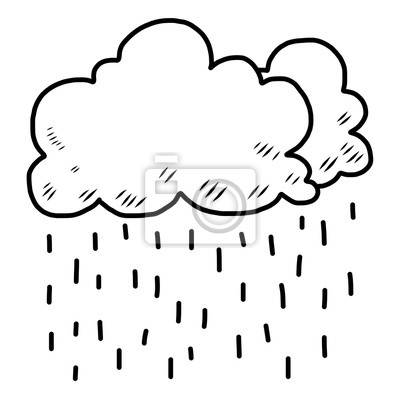 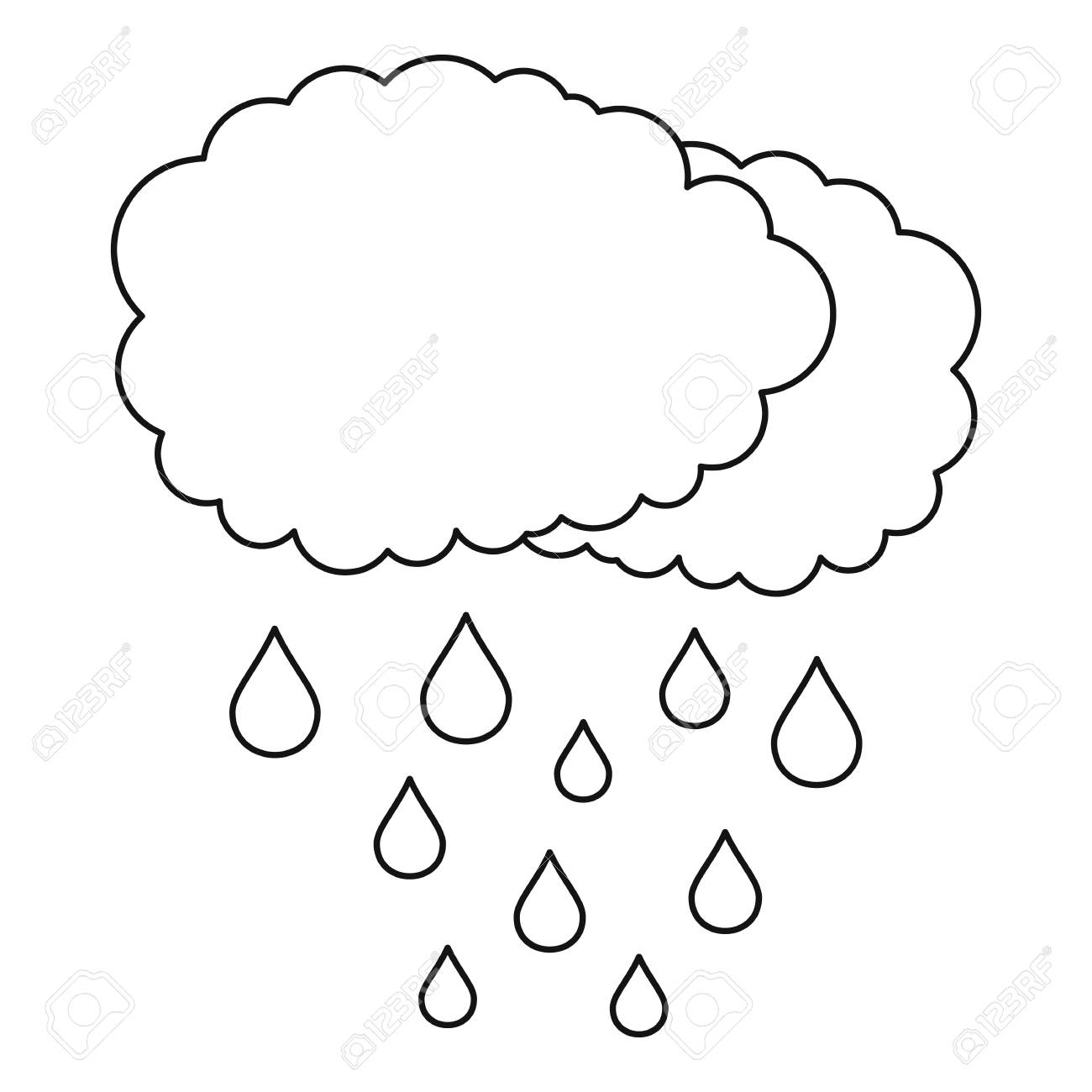 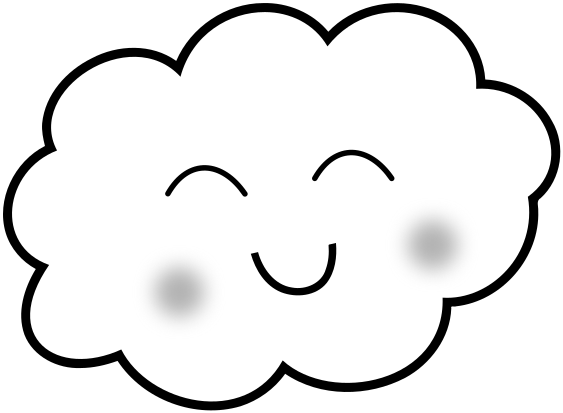 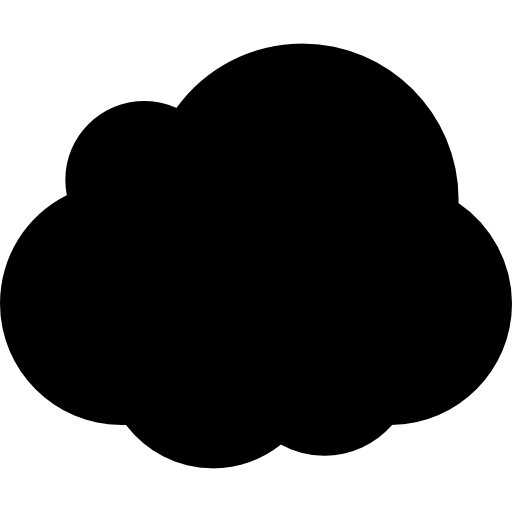 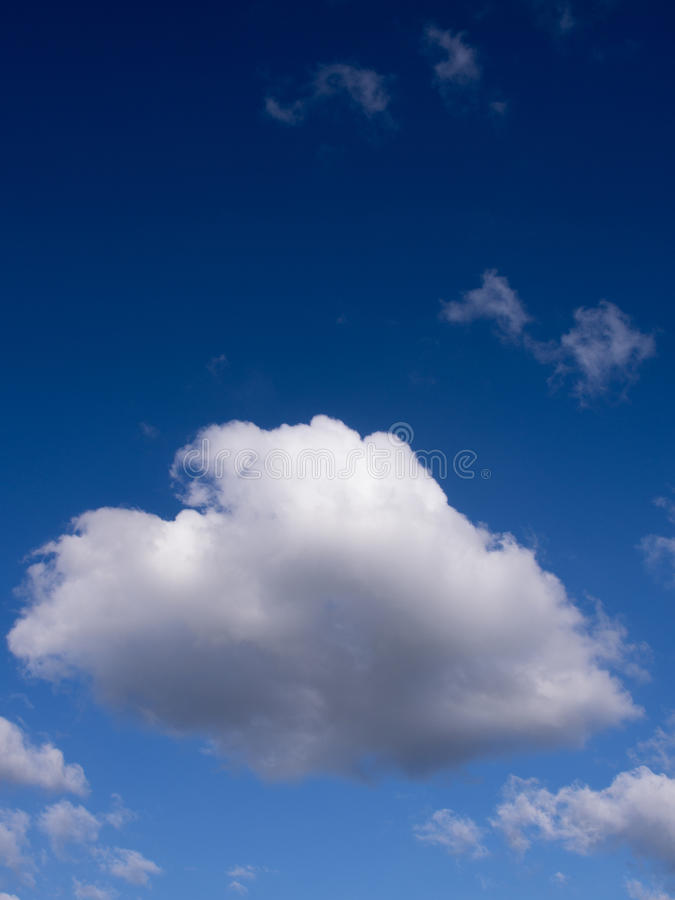 